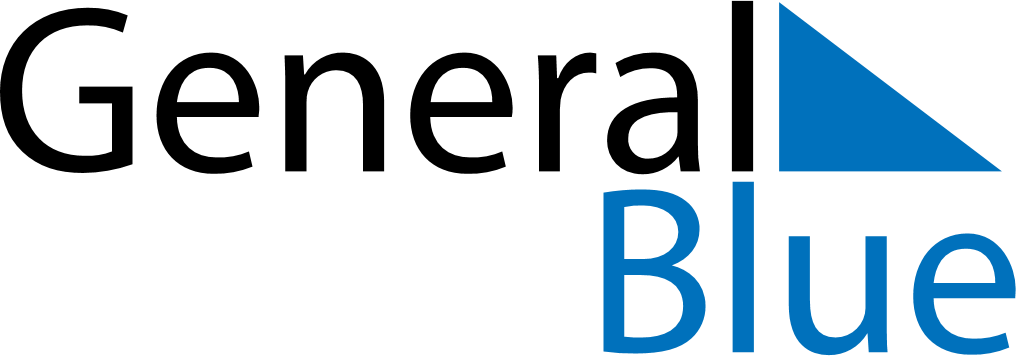 Quarter 3 of 2027HondurasQuarter 3 of 2027HondurasQuarter 3 of 2027HondurasQuarter 3 of 2027HondurasQuarter 3 of 2027HondurasJuly 2027July 2027July 2027July 2027July 2027July 2027July 2027SUNMONTUEWEDTHUFRISAT12345678910111213141516171819202122232425262728293031August 2027August 2027August 2027August 2027August 2027August 2027August 2027SUNMONTUEWEDTHUFRISAT12345678910111213141516171819202122232425262728293031September 2027September 2027September 2027September 2027September 2027September 2027September 2027SUNMONTUEWEDTHUFRISAT123456789101112131415161718192021222324252627282930Sep 10: Children’s DaySep 15: Independence DaySep 17: Teacher’s Day